„Należy uczyć się nie po to, aby zostać uczonym, ale po to, aby lepiej żyć”                                                                                                                                                                                                                                                                               Lew Tołstoj- pisarz             Szkolny  Konkurs Matematyczny   dla uczniów klas czwartych i piątych.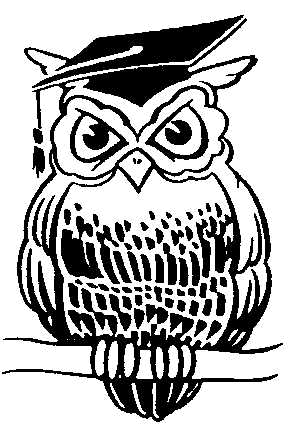 "Matematyczne poStyczki 2024"Celem konkursu jest:popularyzowanie matematyki wśród uczniów,rozbudzanie i rozwijanie zainteresowań matematycznych uczniów,pobudzanie uczniów do twórczego myślenia oraz rozwijanie umiejętności stosowania zdobytej wiedzy w praktycznym działaniu,tworzenie płaszczyzny pozytywnej i twórczej rywalizacji uczniów.Regulamin : Konkurs trwa od 15 lutego do 24 marca 2024 roku.
Mogą do niego przystąpić uczniowie SP nr 11 z klas IV-V.
W każdym dniu ukaże się 1 zadanie . Będą to zadania tekstowe o różnym stopniu trudności.  
Zadanie na dany dzień zostanie opublikowane na stronie szkoły 
https://www.szkola11.pl  w zakładce  Matematyka >> Matematyczne PoStyczki  około 12.00. 
Każdy zainteresowany uczeń powinien samodzielnie pobrać treść zadania.
 Do konkursu można przystąpić w dowolnym momencie i robić dowolnie długie przerwy.
Rozwiązania (napisane ręcznie na papierze) dowolnej liczby bieżących zadań należy oddać nauczycielowi matematyki w poniedziałek  do godziny 15.00. 
Rozwiązanie musi zawierać TYLKO wiadomości, które były na lekcjach matematyki w klasie piątej lub niższej. 
Pamiętaj o podpisaniu pracy. Prace oddawane po terminie nie będą przyjmowane.
W każdy poniedziałek około godziny 18.00 publikowane będą odpowiedzi i rozwiązania zadań z ostatniego tygodnia.Na zakończenie konkursu najlepsi zawodnicy otrzymają dyplomy i nagrody.
 Ponadto, każdy uczeń, który prawidłowo rozwiąże przynajmniej połowę zadań otrzymuje ocenę "celujący" za aktywność z matematyki. 